                      Biological Diagram ChecklistChecklist for Biological Diagram Drawing_____ drawing on blank paper_____ drawn and labelled using pencil_____ clear simple diagram_____ diagram large, off-set to the left, and takes up at least half of page_____ firm, clear, neat, well-defined, well-formed lines_____ no shading, only stippling where detail is needed_____ label lines parallel and do no cross_____ vertically align the labels_____ draw horizontal -label lines with a ruler_____ labels are written at the end of the line (Not on top of it)_____ diagram labels are written in lowercase_____ title is centred at top of page, underlined, and in upper case_____ all spelling is correct_____ your name, course and date on top right_____ total magnification used is centred, below diagram, with correct units._____ latin name of specimen is written below the drawing and underlined._____ Size of cell is calculated on the back (full solution) of the diagram and written below the latin name (under drawing)_____  Type of stain used is indicated and written below the diagram (where applicable)._____  magnification of drawing is calculated (on back) and displayed under latin name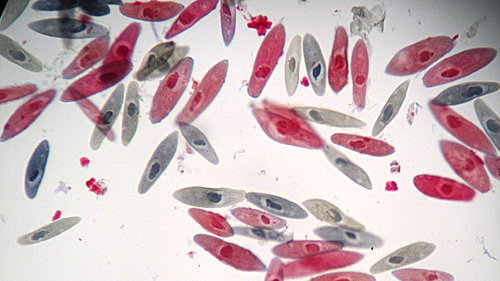 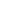 